SökandeVerksamhetBeräknat startdatumLokalens adressBilagor som ska bifogas ansökan:Firmatecknares underskriftBlanketten samt bilagor skickas till Storfors kommun, Kommunstyrelsen, Box 1001, 688 29 StorforsKommunstyrelsen är ansvarig för att de personuppgifter du lämnar behandlas i enlighet med Personuppgiftslagen (PuL).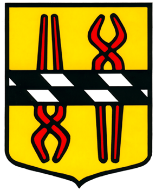 STORFORSKOMMUNTillstånd att bedriva fristående förskoleverksamhet eller pedagogisk omsorg enligt skollagen 25 kap 2 §NamnNamnNamnAdressPostnummerOrtE-postE-postTelefon           Förskola           Förskola          Pedagogisk verksamhet          Pedagogisk verksamhetAntal platserPersonalvolym, antalPersonalvolym, antalVarav antal förskollärare (%)Fr o mAdressPostnummerOrtBeskrivning av företagetBolags-eller annan företagsregistrering med uppgifter om organisationsnummerFirmaadressFirmatecknareBolagsordning (i förekommande fall)F-skattebevisBeskrivning av verksamhetenPedagogisk inriktningPersonalens utbildning och erfarenhet (utbildningsbevis)Barngruppens sammansättning och storlekFöräldraavgifter (maxtaxa tillämpas)ÖppethållandeAnsvarig kontaktperson (namn och kompetens)IntagningsprinciperEkonomisk kalkylRutiner och handlingsplanerGrundläggande struktur för systematiskt kvalitetsarbete med grundläggande pedagogisk planeringPlan mot diskriminering och kränkande behandlingRutin för anmälan om kränkande behandlingKrisplan inklusive handlingsplaner för akuta risksituationerRutin för arbete med barn i behov av anpassningar eller särskilt stödRutin för anmälan till socialtjänstenRutin för klagomålshanteringAntal bilagorOrganisationsnummerDatumDatumNamnteckningNamnteckningNamnförtydligandeNamnförtydligande